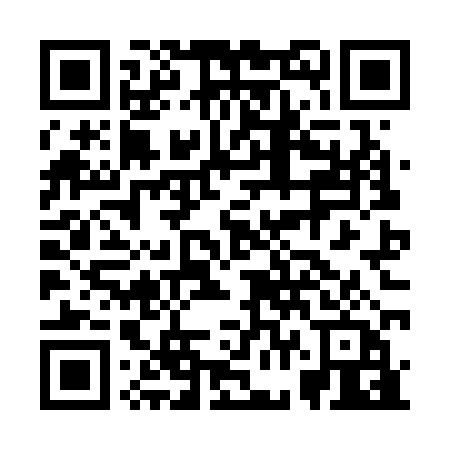 Prayer times for Clermont-Ferrand, Auvergne, FranceWed 1 May 2024 - Fri 31 May 2024High Latitude Method: Angle Based RulePrayer Calculation Method: Islamic Organisations Union of FranceAsar Calculation Method: ShafiPrayer times provided by https://www.salahtimes.comDateDayFajrSunriseDhuhrAsrMaghribIsha1Wed5:216:351:455:428:5610:102Thu5:196:331:455:428:5710:123Fri5:176:321:455:438:5810:134Sat5:156:301:445:438:5910:155Sun5:136:291:445:449:0110:166Mon5:116:271:445:449:0210:187Tue5:106:261:445:459:0310:208Wed5:086:251:445:459:0410:219Thu5:066:231:445:459:0610:2310Fri5:046:221:445:469:0710:2511Sat5:036:211:445:469:0810:2612Sun5:016:191:445:479:0910:2813Mon4:596:181:445:479:1110:3014Tue4:586:171:445:489:1210:3115Wed4:566:161:445:489:1310:3316Thu4:556:151:445:489:1410:3417Fri4:536:141:445:499:1510:3618Sat4:526:121:445:499:1610:3719Sun4:506:111:445:509:1710:3920Mon4:496:101:445:509:1910:4121Tue4:476:091:445:509:2010:4222Wed4:466:091:445:519:2110:4423Thu4:456:081:445:519:2210:4524Fri4:436:071:455:529:2310:4625Sat4:426:061:455:529:2410:4826Sun4:416:051:455:529:2510:4927Mon4:406:041:455:539:2610:5128Tue4:396:041:455:539:2710:5229Wed4:386:031:455:539:2810:5330Thu4:376:021:455:549:2910:5531Fri4:366:021:455:549:3010:56